Coleg y Celfyddydau, Dyniaethau a Busnes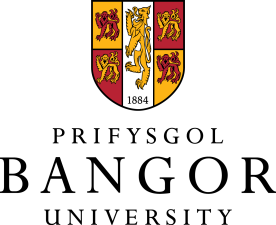 CAIS I’W GYMERADWYO GAN Y PWYLLGOR MOESEG YMCHWILPROJECT YMCHWILSYLWCH:Ni ellir dechrau casglu data heb gymeradwyaeth gan y Pwyllgor Moeseg Ymchwil neu Swyddog Moeseg yr Ysgol fel ei gynrychiolydd.  Ar ôl i chi lenwi'r ffurflen hon, dylech ei thrafod gyda'ch goruchwyliwr (yn ofynnol os ydych chi’n fyfyriwr isradd neu ôl-radd) ac yna ei hanfon drwy e-bost, ynghyd ag unrhyw ddeunyddiau perthnasol, i Swyddog Moeseg eich Ysgol, a fydd yn eich cynghori ymhellach.Ceir oedi sylweddol cyn cymeradwyo projectau os yw’r cais yn anghyflawn, yn brin o fanylion, neu os caiff ei gyflwyno ar adegau gwyliau.Gall gymryd 4-6 wythnos i gael cymeradwyaeth.1	Manylion yr Ymchwilydd2	Gwybodaeth am y Project3	Manylion goruchwyliwr (os yn berthnasol)4	Nodau ac amcanion y project ymchwil5	Ffynhonnell Cyllido'r Ymchwil (os o gwbl):		6	Cyfranogwyr7	Dulliau Ymchwil8	Storio data9	Cyhoeddi data10	Lleoliad ymchwil 11	Ystyriaethau moesegol Rhaid cyflawni pob ymchwil yn unol â Pholisi Moeseg Ymchwil Prifysgol Bangor. Gwnewch ddatganiad clir a chryno o’r ystyriaethau moesegol a godir gan y project, gan ymateb i bob un o'r cwestiynau isod.12	 Taflen wybodaeth i gyfranogwyr a ffurflen gydsynio 13	DatganiadCadarnhaf fod y wybodaeth yn y ffurflen hon yn gywir, hyd eithaf fy ngwybodaeth.Cydsyniad goruchwyliwr (gofynnol os yw'r ymchwilydd yn fyfyriwr):Cadarnhaf fy mod wedi adolygu’r ffurflen hon a’r holl ddeunyddiau ategol (e.e. taflen wybodaeth i gyfranogwyr, ffurflen gydsynio) ac y byddaf yn hysbysu Pwyllgor Moeseg Ymchwil CCaD os ceir achos o ymddygiad anfoesegol.Staff:Staff:IeNage Myfyrwyr:Myfyrwyr:IeNageOs Myfyriwr, dewiswch o blith yr isod:Os Myfyriwr, dewiswch o blith yr isod:Os Myfyriwr, dewiswch o blith yr isod:Os Myfyriwr, dewiswch o blith yr isod:Os Myfyriwr, dewiswch o blith yr isod:Os Myfyriwr, dewiswch o blith yr isod:Os Myfyriwr, dewiswch o blith yr isod:Os Myfyriwr, dewiswch o blith yr isod:Os Myfyriwr, dewiswch o blith yr isod:Os Myfyriwr, dewiswch o blith yr isod:Os Myfyriwr, dewiswch o blith yr isod:Os Myfyriwr, dewiswch o blith yr isod:Os Myfyriwr, dewiswch o blith yr isod:Os Myfyriwr, dewiswch o blith yr isod:Is-raddedigÔl-radd HyfforddedigÔl-radd HyfforddedigÔl-radd HyfforddedigÔl-radd  YmchwilÔl-radd  YmchwilEnw cyntaf:Cyfenw:Cyfeiriad e-bost:Cyfeiriad e-bost:Ysgol lle mae’r ymchwil yn cael ei chynnal:Ysgol lle mae’r ymchwil yn cael ei chynnal:Teitl y project ymchwil:Dyddiad dechrau'r ymchwil:Dyddiad gorffen yr ymchwil:Teitl:Enw llawn:Cyfeiriad e-bost:Cyfeiriad e-bost:Disgrifiwch sampl y cyfranogwyr y cysylltir â hwy ar gyfer y project a faint o gyfranogwyr rydych yn gobeithio eu recriwtio (e.e. 15-25 o oedolion sy’n siaradwyr Cymraeg-Saesneg dwyieithog).Sut rydych chi’n mynd i recriwtio cyfranogwyr? Byddwch mor fanwl â phosibl. Os yw hynny’n berthnasol, nodwch hefyd a gafwyd y caniatâd angenrheidiol (e.e. oddi wrth brifathro/prifathrawes ysgol).Sylwch: Bydd angen i chi ystyried sut y byddwch yn peidio â datgelu pwy yw'r holl gyfranogwyr.  Ydi'r ymchwil yn cynnwys cyfranogwyr dan 18 oed neu gyfranogwyr agored i niwed fel arall?Ydi Nac ydiOS YDI, a fydd y cyfranogwyr hyn yn cael eu goruchwylio gan rywun awdurdodedig (e.e. rhiant neu warcheidwad) bob amser yn ystod casglu data?  ByddantNa fyddantOs byddant, eglurwch sut y bydd y cyfranogwyr yn cael eu goruchwylio.Os na fyddant, eglurwch pam mae angen i'r ymchwil gynnwys data oddi wrth rai dan oed neu oedolion agored i niwed heb eu goruchwylio. Os byddant, eglurwch sut y bydd y cyfranogwyr yn cael eu goruchwylio.Os na fyddant, eglurwch pam mae angen i'r ymchwil gynnwys data oddi wrth rai dan oed neu oedolion agored i niwed heb eu goruchwylio. Os byddant, eglurwch sut y bydd y cyfranogwyr yn cael eu goruchwylio.Os na fyddant, eglurwch pam mae angen i'r ymchwil gynnwys data oddi wrth rai dan oed neu oedolion agored i niwed heb eu goruchwylio. Os byddant, eglurwch sut y bydd y cyfranogwyr yn cael eu goruchwylio.Os na fyddant, eglurwch pam mae angen i'r ymchwil gynnwys data oddi wrth rai dan oed neu oedolion agored i niwed heb eu goruchwylio. Os byddant, eglurwch sut y bydd y cyfranogwyr yn cael eu goruchwylio.Os na fyddant, eglurwch pam mae angen i'r ymchwil gynnwys data oddi wrth rai dan oed neu oedolion agored i niwed heb eu goruchwylio. A yw HOLL aelodau’r tîm ymchwil sy’n casglu data oddi wrth rai dan oed neu agored i niwed heb eu goruchwylio wedi cael gwiriad gan y Gwasanaeth Datgelu a Gwahardd (DBS)?DoNaddoSylwer: Os byddwch yn casglu data oddi wrth blant neu oedolion agored i niwed heb eu goruchwylio bydd angen i chi ddangos copi o gymeradwyaeth gan y DBS wrth gyflwyno'ch cais moeseg. Mae angen cadarnhau dilysrwydd DBS drwy gyswllt DBS y coleg.Sylwer: Os byddwch yn casglu data oddi wrth blant neu oedolion agored i niwed heb eu goruchwylio bydd angen i chi ddangos copi o gymeradwyaeth gan y DBS wrth gyflwyno'ch cais moeseg. Mae angen cadarnhau dilysrwydd DBS drwy gyswllt DBS y coleg.Sylwer: Os byddwch yn casglu data oddi wrth blant neu oedolion agored i niwed heb eu goruchwylio bydd angen i chi ddangos copi o gymeradwyaeth gan y DBS wrth gyflwyno'ch cais moeseg. Mae angen cadarnhau dilysrwydd DBS drwy gyswllt DBS y coleg.Sylwer: Os byddwch yn casglu data oddi wrth blant neu oedolion agored i niwed heb eu goruchwylio bydd angen i chi ddangos copi o gymeradwyaeth gan y DBS wrth gyflwyno'ch cais moeseg. Mae angen cadarnhau dilysrwydd DBS drwy gyswllt DBS y coleg.Sylwer: Os byddwch yn casglu data oddi wrth blant neu oedolion agored i niwed heb eu goruchwylio bydd angen i chi ddangos copi o gymeradwyaeth gan y DBS wrth gyflwyno'ch cais moeseg. Mae angen cadarnhau dilysrwydd DBS drwy gyswllt DBS y coleg.Potensial o dramgwyddo/achosi trallod i gyfranogwyr. A oes posibilrwydd y byddwch yn achosi trallod i gyfranogwyr neu yn eu tramgwyddo o ganlyniad i'ch ymchwil? Os felly, sut rydych yn bwriadu lliniaru'r trallod neu'r tramgwydd? Cyfiawnhewch pam fod y tramgwydd neu'r trallod hwn yn angenrheidiol i'ch ymchwil.Sylwer: Mae'n rhaid i chi nodi fod gan bob cyfranogwr hawl i dynnu'n ôl ar unrhyw adeg. Taliadau. Yn yr adran hon nodwch a yw'r cyfranogwyr/ymchwilwyr yn cael tâl ac, os ydynt, pwy sy'n rhoi'r tâl. Disgrifiwch yn fanwl y dulliau ymchwil a ddefnyddir i gael data o’r sampl (e.e. profion, holiaduron, cyfweliadau, arsylwi). Sylwer: Lle bo hynny’n ymarferol, dylech gyflwyno copi o ba offer bynnag yr ydych yn bwriadu eu defnyddio (e.e. holiadur/on) gyda’r ffurflen hon, a / neu gysylltiadau ag unrhyw ffurflenni ar-lein a ddefnyddir. Dylid osgoi offer arolygu dienw (fel Instagram a Facebook).Fydd y data yn cael ei storio yn unig ar weinyddion Prifysgol Bangor, ac a fydd yn hygyrch i'r ymchwilydd a'u goruchwyliwr yn unig (os yn berthnasol)?ByddNa fyddOs NA FYDD, atebwch gwestiynau 8a a / neu 8b fel bo'r angen.8a Os na chaiff y data ei storio yn unig ar weinyddion Prifysgol Bangor, disgrifiwch ble, sut a pha mor hir y caiff data sensitif ei storio, a pha fesurau diogelwch sydd ar waith i sicrhau bod y data yn cael ei ddiogelu.8b Os yw'r data yn hygyrch i unrhyw un arall, disgrifiwch pwy fydd yn cael mynd at y data (a pham).Sylwer: Dylai holl ddata ymchwil gael eu cadw ar yriant 'M' y Brifysgol ac/neu liniadur wedi'i amgryptio'n briodol (os oes angen cysylltwch â TG am gymorth) Eglurwch pa ddull y disgwylir ei ddefnyddio i gyhoeddi’r data, e.e. erthygl mewn cyfnodolyn, adroddiad ar gyfer corff cyhoeddus - ynteu a fwriedir iddynt gael eu defnyddio ar gyfer aseiniad ym Mhrifysgol Bangor yn unig (e.e. traethawd hir). Sylwer: Dylid rhoi gwybod i gyfranogwyr sut y rheolir ac y cyhoeddir y data.  Dylid rhoi’r wybodaeth hon ar y ffurflen gydsynio. Ydi'r project yn cynnwys ymchwil mewn safleoedd (ac eithrio Prifysgol Bangor) sydd angen caniatâd gan berson cyfrifol (e.e., ysgol neu glwb)?Ydi'r project yn cynnwys ymchwil mewn safleoedd (ac eithrio Prifysgol Bangor) sydd angen caniatâd gan berson cyfrifol (e.e., ysgol neu glwb)?Ydi'r project yn cynnwys ymchwil mewn safleoedd (ac eithrio Prifysgol Bangor) sydd angen caniatâd gan berson cyfrifol (e.e., ysgol neu glwb)?YdiNac ydiOs NAC YDI, ewch ymlaen i 11.Os NAC YDI, ewch ymlaen i 11.Os NAC YDI, ewch ymlaen i 11.Os NAC YDI, ewch ymlaen i 11.Os NAC YDI, ewch ymlaen i 11.Os NAC YDI, ewch ymlaen i 11.Os NAC YDI, ewch ymlaen i 11.Os NAC YDI, ewch ymlaen i 11.Os YDI, yna llenwch y canlynol:Os YDI, yna llenwch y canlynol:Os YDI, yna llenwch y canlynol:Os YDI, yna llenwch y canlynol:Os YDI, yna llenwch y canlynol:Os YDI, yna llenwch y canlynol:Os YDI, yna llenwch y canlynol:Os YDI, yna llenwch y canlynol:Enw a chyfeiriad safle nad yw o fewn Prifysgol Bangor Enw a chyfeiriad safle nad yw o fewn Prifysgol Bangor Enw a chyfeiriad safle nad yw o fewn Prifysgol Bangor Enw a chyfeiriad safle nad yw o fewn Prifysgol Bangor Enw a chyfeiriad safle nad yw o fewn Prifysgol Bangor Enw a chyfeiriad safle nad yw o fewn Prifysgol Bangor Enw a chyfeiriad safle nad yw o fewn Prifysgol Bangor Enw a chyfeiriad safle nad yw o fewn Prifysgol Bangor Manylion person cyswllt ar safle nad yw ym Mhrifysgol Bangor:Manylion person cyswllt ar safle nad yw ym Mhrifysgol Bangor:Manylion person cyswllt ar safle nad yw ym Mhrifysgol Bangor:Manylion person cyswllt ar safle nad yw ym Mhrifysgol Bangor:Manylion person cyswllt ar safle nad yw ym Mhrifysgol Bangor:Manylion person cyswllt ar safle nad yw ym Mhrifysgol Bangor:Manylion person cyswllt ar safle nad yw ym Mhrifysgol Bangor:Manylion person cyswllt ar safle nad yw ym Mhrifysgol Bangor:Enw llawn:FfônFfônFfônPost:Post:Post:Post:Post:Post:Post:Post:Cyfeiriad:E-bost:Rhestrwch unrhyw safleoedd ymchwil allanol ar wahân i’r cyntaf:Rhestrwch unrhyw safleoedd ymchwil allanol ar wahân i’r cyntaf:Rhestrwch unrhyw safleoedd ymchwil allanol ar wahân i’r cyntaf:Rhestrwch unrhyw safleoedd ymchwil allanol ar wahân i’r cyntaf:Rhestrwch unrhyw safleoedd ymchwil allanol ar wahân i’r cyntaf:Rhestrwch unrhyw safleoedd ymchwil allanol ar wahân i’r cyntaf:Rhestrwch unrhyw safleoedd ymchwil allanol ar wahân i’r cyntaf:Rhestrwch unrhyw safleoedd ymchwil allanol ar wahân i’r cyntaf:A yw’r unigolyn/ corff priodol ar y safle y tu allan i PB wedi rhoi caniatâd ysgrifenedig i’r ymchwil gael ei chynnal?YdiNac ydiSylwer:NI ellir dechrau ymchwil ar safleoedd y tu allan i Brifysgol Bangor nes ceir tystiolaeth bod cytundeb ysgrifenedig wedi'i roi.Sylwer:NI ellir dechrau ymchwil ar safleoedd y tu allan i Brifysgol Bangor nes ceir tystiolaeth bod cytundeb ysgrifenedig wedi'i roi.Sylwer:NI ellir dechrau ymchwil ar safleoedd y tu allan i Brifysgol Bangor nes ceir tystiolaeth bod cytundeb ysgrifenedig wedi'i roi.Sylwer:NI ellir dechrau ymchwil ar safleoedd y tu allan i Brifysgol Bangor nes ceir tystiolaeth bod cytundeb ysgrifenedig wedi'i roi.Sylwer:NI ellir dechrau ymchwil ar safleoedd y tu allan i Brifysgol Bangor nes ceir tystiolaeth bod cytundeb ysgrifenedig wedi'i roi.Sut y rhoddir gwybod i'ch cyfranogwyr am ddiben, dulliau a’r defnydd posibl a wneir o’r ymchwil, beth fydd cymryd rhan yn yr ymchwil yn ei olygu, ac os oes unrhyw risgiau’n gysylltiedig â'r gwaith.Sut fyddwch chi'n sicrhau y perchir cyfrinachedd deunyddiau a gwybodaeth a gyflenwir gan gyfranogwyr ac na ddatgelir pwy ydynt? Sut fyddwch chi'n sicrhau bod pob cyfranogwr yn cydsynio'n wirfoddol i gymryd rhan yn yr astudiaeth?Sut fyddwch chi'n lleihau i'r eithaf y risg i bobl fydd yn cymryd rhan? A oes unrhyw ystyriaethau moesegol pellach nad yw'r cwestiynau uchod wedi'u cynnwys? Sut fyddwch chi'n delio â hwy drwy gydol y project?Atodwch gopi o’r canlynol: Y ffurflen ganiatâd Y daflen wybodaeth i gyfranogwyr Mae Ffurflen Gydsynio safonol CCaD ar gael ar ein gwe-dudalen.  Rydym yn awgrymu eich bod yn ychwanegu gwybodaeth fanwl ynglŷn â sut y gall cyfranogwyr dynnu’n ôl o’r astudiaeth. Dylai’r daflen wybodaeth i gyfranogwyr ddisgrifio amcanion yr astudiaeth, a hynny mewn 1-3 pharagraff.Llofnod yr Ymchwilydd:Printiwch eich enw: Dyddiad cyflwyno:Llofnod y Goruchwyliwr:Printiwch eich enw: Dyddiad: